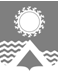      АДМИНИСТРАЦИЯ СВЕТЛОГОРСКОГО СЕЛЬСОВЕТА      ТУРУХАНСКОГО РАЙОНА КРАСНОЯРСКОГО КРАЯ     П О С Т А Н О В Л Е Н И Еп. Светлогорск28.05.2021                                                                                                                                           № 45-ПВ целях обеспечения бесперебойной работы и надежного функционирования объектов жилищно - коммунального хозяйства, подготовки теплоснабжающих и теплосетевых организаций, потребителей тепловой энергии на территории муниципального образования Светлогорский сельсовет к работе в зимних условиях 2021-2022 годов, в соответствии с Федеральным законом                от 27.07.2010 № 190-ФЗ «О теплоснабжении», приказом Министерства энергетики Российской Федерации от 12.03.2013 №103 «Об утверждении Правил оценки готовности к отопительному периоду», руководствуясь статьями 19, 22 Устава Светлогорского сельсовета Туруханского района Красноярского края:1. Утвердить состав комиссии по проведению проверки готовности к отопительному периоду 2021-2022 годов теплоснабжающих, теплосетевых организаций, согласно приложению              № 1 к настоящему постановлению. 	2. Утвердить состав комиссии по проведению проверки готовности к отопительному периоду 2021-2022 годов потребителей тепловой энергии, согласно приложению № 2 к настоящему постановлению.3. Утвердить программу проведения проверки готовности теплоснабжающих, теплосетевых организаций и потребителей тепловой энергии к отопительному периоду 2021-2022 годов, согласно приложению № 3 к настоящему постановлению.	4. Настоящее постановление опубликовать в газете «Светлогорский вестник» и разместить на официальном сайте администрации Светлогорского сельсовета. 5. Контроль над исполнением настоящего постановления оставляю за собой.Исполняющая обязанностиГлавы Светлогорского сельсовета 					                        К.С. ПольшинаСостав комиссии по проведению проверки готовности к отопительному периоду 2021-2022 годов теплоснабжающих, теплосетевых организаций Состав комиссии по проведению проверки готовности к отопительному периоду 2021-2022 годов потребителей тепловой энергии Программа проведения проверки готовности теплоснабжающих, теплосетевых организаций и потребителей тепловой энергии муниципального образования Светлогорский сельсовет к отопительному периоду 2021-2022 годовЦелью программы проверки готовности теплоснабжающих и теплосетевых организаций, потребителей тепловой энергии на территории муниципального образования Светлогорский сельсовет к отопительному периоду 2021-2022 годов (далее - Программа) является оценка готовности к отопительному периоду, путем проведения проверок готовности к отопительному периоду теплоснабжающих и теплосетевых организаций, потребителей тепловой энергии, теплопотребляющие установки которых подключены (технически присоединены) к системе теплоснабжения на территории муниципального образования Светлогорский сельсовет.Проверка проводится на предмет соблюдения обязательных требований, установленных техническими регламентами и иными нормативными правовыми актами в сфере теплоснабжения, правилами оценки готовности к отопительному периоду, утвержденными приказом Министерством энергетики Российской Федерации от 12.03.2013 №103 «Об утверждении правил оценки готовности к отопительному периоду» (далее - Правила).1. Перечень объектов, подлежащих проверке готовности:Теплогенерирующие установки Тепловые сети и сети горячего водоснабженияПотребители тепловой энергии2. Провести проверку готовности потребителей тепловой энергии в период с «20» августа по «30» августа 2021 года. 3. Провести проверку готовности теплогенерирующих установок и сетей горячего и теплового снабжения в период с «20» августа по «30» августа 2021 года.4. В ходе проверки готовности потребителей тепловой энергии к отопительному периоду                2021–2022 годов проверяются документы, подтверждающие и указывающие на: 1) устранение выявленных в порядке, установленном законодательством Российской Федерации, нарушений в тепловых и гидравлических режимах работы тепловых энергоустановок;2) проведение промывки оборудования и коммуникаций теплопотребляющих установок;3) разработку эксплуатационных режимов, а также мероприятий по их внедрению;4) выполнение плана ремонтных работ и качество их выполнения;5) состояние тепловых сетей, принадлежащих потребителю тепловой энергии;6) состояние утепления зданий (чердаки, лестничные клетки, подвалы, двери) и центральных тепловых пунктов, а также индивидуальных тепловых пунктов;7) состояние трубопроводов, арматуры и тепловой изоляции в пределах тепловых пунктов;
      8) наличие и работоспособность приборов учета, работоспособность автоматических регуляторов при их наличии;9) работоспособность защиты систем теплопотребления;10) наличие паспортов теплопотребляющих установок, принципиальных схем и инструкций для обслуживающего персонала и соответствие их действительности;11) отсутствие прямых соединений оборудования тепловых пунктов с водопроводом и канализацией;12) плотность оборудования тепловых пунктов;13) наличие пломб на расчетных шайбах и соплах элеваторов;14) отсутствие задолженности за поставленные тепловую энергию (мощность), теплоноситель;15) наличие собственных и (или) привлеченных ремонтных бригад и обеспеченность их материально-техническими ресурсами для осуществления надлежащей эксплуатации теплопотребляющих установок;16) проведение испытания оборудования теплопотребляющих установок на плотность и прочность;17) надежность теплоснабжения потребителей тепловой энергии с учетом климатических условий в соответствии с критериями, приведенными в приложении №3 к Правилам.5. В ходе проверки готовности теплоснабжающих и теплосетевых организаций к отопительному периоду 2021–2022 годов в отношении данных организаций проверяются документы, подтверждающие и указывающие на:       1) наличие соглашения об управлении системой теплоснабжения, заключенного в порядке, установленном Федеральным законом РФ от 27.07.2010 №190-ФЗ «О теплоснабжении»;
     2) готовность к выполнению графика тепловых нагрузок, поддержанию температурного графика, утвержденного схемой теплоснабжения;3) соблюдение критериев надежности теплоснабжения, установленных техническими регламентами;     4) наличие нормативных запасов топлива на источниках тепловой энергии;
     5) функционирование эксплуатационной, диспетчерской и аварийной служб, а именно:
     - укомплектованность указанных служб персоналом;     - обеспеченность персонала средствами индивидуальной и коллективной защиты, спецодеждой, инструментами и необходимой для производства работ оснасткой, нормативно-технической и оперативной документацией, инструкциями, схемами, первичными средствами пожаротушения;
     6) проведение наладки принадлежащих им тепловых сетей;7) организацию контроля режимов потребления тепловой энергии;8) обеспечение качества теплоносителей;9) организацию коммерческого учета приобретаемой и реализуемой тепловой энергии;    10) обеспечение проверки качества строительства принадлежащих им тепловых сетей, в том числе предоставление гарантий на работы и материалы, применяемые при строительстве, в соответствии Законом о теплоснабжении;11) обеспечение безаварийной работы объектов теплоснабжения и надежного теплоснабжения потребителей тепловой энергии, а именно:- готовность систем приема и разгрузки топлива, топливоприготовления и топливоподачи;
      - соблюдение водно-химического режима;- отсутствие фактов эксплуатации теплоэнергетического оборудования сверх ресурса без проведения соответствующих организационно-технических мероприятий по продлению срока его эксплуатации;- наличие утвержденных графиков ограничения теплоснабжения при дефиците тепловой мощности тепловых источников и пропускной способности тепловых сетей;
наличие расчетов допустимого времени устранения аварийных нарушений теплоснабжения жилых домов;- наличие порядка ликвидации аварийных ситуаций в системах теплоснабжения с учетом взаимодействия тепло-, электро-, топливо- и водоснабжающих организаций, потребителей тепловой энергии, ремонтно-строительных и транспортных организаций, а также органов местного самоуправления;- проведение гидравлических и тепловых испытаний тепловых сетей;- выполнение утвержденного плана подготовки к работе в отопительный период, в который включено проведение необходимого технического освидетельствования и диагностики оборудования, участвующего в обеспечении теплоснабжения;- выполнение планового графика ремонта тепловых сетей и источников тепловой энергии;
      - наличие договоров поставки топлива, не допускающих перебоев поставки и снижения установленных нормативов запасов топлива;12) наличие документов, определяющих разграничение эксплуатационной ответственности между потребителями тепловой энергии, теплоснабжающими и теплосетевыми организациями;13) отсутствие не выполненных в установленные сроки предписаний, влияющих на надежность работы в отопительный период, выданных уполномоченными на осуществление государственного контроля (надзора) органами государственной власти и уполномоченными на осуществление муниципального контроля органами местного самоуправления;14) работоспособность автоматических регуляторов при их наличии.6. К обстоятельствам, при несоблюдении которых в отношении потребителей тепловой энергии составляется акт с приложением перечня с указанием сроков устранения замечаний, относится несоблюдение требований, указанных в подпунктах 8, 13, 14 и 17 пункта 16 Правил.Результаты проверки оформляются актом проверки готовности к отопительному периоду (далее - акт), который составляется не позднее одного дня с даты завершения проверки по форме, утвержденной приложением 1 к Правилам.В акте содержатся следующие выводы комиссии по итогам проверки:- объект проверки готов к отопительному периоду;- объект проверки будет готов к отопительному периоду при условии устранения в установленный срок замечаний к требованиям по готовности, выданных комиссией;- объект проверки не готов к отопительному периоду.7. При наличии у комиссии замечаний к выполнению требований по готовности или при невыполнении требований по готовности к акту прилагается перечень замечаний (далее–Перечень) с указанием сроков их устранения.8. Паспорт готовности к отопительному периоду (далее паспорт) составляется и выдается по объекту проверки в течение 15 дней с даты подписания акта в случае, если объект проверки готов к отопительному периоду, а также в случае, если замечания к требованиям по готовности, выданные комиссией, устранены в срок, установленный Перечнем.9. Сроки выдачи паспортов: не позднее 15 сентября – для потребителей тепловой энергии, не позднее 1 октября – для теплоснабжающих и теплосетевых организаций.10. В случае устранения указанных в Перечне замечаний к выполнению (невыполнению) требований по готовности в сроки, установленные в пункте 10 Правил, комиссией проводится повторная проверка, по результатам которой составляется новый акт.11. Организация, не получившая по объектам проверки паспорт готовности до даты, установленной пунктом 10 Правил, обязана продолжить подготовку к отопительному периоду и устранение указанных в Перечне к акту замечаний к выполнению (невыполнению) требований по готовности. После уведомления комиссии об устранении замечаний к выполнению (невыполнению) требований по готовности осуществляется повторная проверка. При положительном заключении комиссии оформляется повторный акт с выводом о готовности к отопительному периоду, но без выдачи паспорта в текущий отопительный период.О подготовке объектов жизнеобеспечения муниципального образования Светлогорский сельсовет к работе в отопительный период 2021-2022 годовПриложение № 1 к постановлению администрации Светлогорского сельсоветаот 28.05.2021 №45-П Кришталюк Альбина КалимулловнаГлава Светлогорского сельсовета, Председатель комиссии  Польшина Ксения СергеевнаСпециалист администрации Светлогорского сельсовета, заместитель Председателя комиссииХаритонова Юлия ИльиничнаИнспектор по контролю за исполнением поручений администрации Светлогорского сельсовета,секретарь комиссииЧлены комиссии: Члены комиссии: Члены комиссии: Соловьев Владимир ВячеславовичДиректор Курейской ГЭС АО «НТЭК» (по согласованию)Веселков Андрей АндреевичГлавный инженер Курейской ГЭС АО «НТЭК» (по согласованию)Кондин Александр ЮрьевичЗаместитель начальника цеха тепловых и электрических сетей Курейской ГЭС АО «НТЭК» (по согласованию)Астапов Александр Сергеевич Начальникпроизводственно-технического отдела Курейской ГЭС АО «НТЭК» (по согласованию)Змиевский Владимир ПавловичЗаместитель начальникапроизводственно-технического отдела Курейской ГЭС АО «НТЭК» (по согласованию)Приложение № 2 к постановлению администрации Светлогорского сельсоветаот 28.05.2021 №45-ПКришталюк Альбина КалимулловнаГлава Светлогорского сельсовета, Председатель комиссии  Польшина Ксения СергеевнаСпециалист администрации Светлогорского сельсовета, заместитель Председателя комиссииХаритонова Юлия ИльиничнаИнспектор по контролю за исполнением поручений администрации Светлогорского сельсовета,секретарь комиссииЧлены комиссии: Члены комиссии: Члены комиссии: Кодоркин Алексей Анатольевич Генеральный директор ООО «Типтур» (по согласованию)Змиевский Владимир Павлович Заместитель начальникапроизводственно-технического отдела Курейской ГЭС АО «НТЭК» (по согласованию)Гайворонский Александр НиколаевичСтарший мастер цеха тепловых и электрических сетей Курейской ГЭС АО «НТЭК» (по согласованию)Приложение № 3 к постановлениюадминистрации Светлогорского сельсоветаот 28.05.2021 №45-П№ п/пТип объектаНаименование объектаПроверяемая организация1Теплогенерирующая энергоустановкаЦентральная электрокотельная (далее - ЦЭК)Курейская ГЭС АО «НТЭК»№ п/пТип объектаНаименование объектаПроверяемая организация1Сети теплоснабжения Сети теплоснабжения от ЦЭК до потребителейКурейская ГЭС АО «НТЭК»2Сети горячего водоснабжения Сети горячего водоснабжения от ЦЭК до потребителейКурейская ГЭС АО «НТЭК»№ п/пУлица№ домаНаименование объектаСети подключенияПроверяемая организация1Энергетиков7ВПекарняАО «НТЭК»ООО «ТЭТ»2Сидорова1Многоквартирный домАО «НТЭК»ООО «Типтур»3Сидорова2Многоквартирный домАО «НТЭК»ООО «Типтур»4Сидорова3Многоквартирный домАО «НТЭК»ООО «Типтур»5Сидорова 3АМКОУ «СШ № 10»п. СветлогорскАО «НТЭК»МКОУ «СШ № 10» п. Светлогорск6Сидорова4Многоквартирный домАО «НТЭК»ООО «Типтур»7Энергетиков10Многоквартирный домАО «НТЭК»Курейская ГЭС АО «НТЭК» 8Энергетиков13БОздоровительный центрАО «НТЭК»ООО «Интеграл»9Энергетиков13Светлогорская участковая больницаАО «НТЭК»КГБУЗ «Игарская городская больница» Светлогорская участковая больница10Энергетиков19АМногоквартирный домАО «НТЭК»Курейская ГЭС АО «НТЭК»11Энергетиков21Многоквартирный домАО «НТЭК»ООО «Типтур»12Энергетиков21АМКДОУ детский сад «Аленушка» АО «НТЭК»МКДОУ детский сад «Аленушка» п. Светлогорск 13Энергетиков21АКрытый бассейнАО «НТЭК»МКУ «Физкультурно-оздоровительный клуб»14Энергетиков21АМногоквартирный домАО «НТЭК»Совет дома